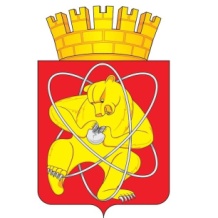 Муниципальное образование «Закрытое административно – территориальное образование  Железногорск Красноярского края»АДМИНИСТРАЦИЯ ЗАТО г. ЖЕЛЕЗНОГОРСКПОСТАНОВЛЕНИЕ29.12.2017                                                                                                                           № 2326г. ЖелезногорскО внесении изменений в постановление Администрации ЗАТО г. Железногорск от 14.07.2017 № 1164 "Об утверждении порядка представления, рассмотрения и оценки предложений по включению дворовых территорий в муниципальную программу «Формирование современной городской среды на 2018-2022 годы», порядка представления, рассмотрения и оценки предложений граждан, организаций о включении наиболее посещаемых общественных территорий в муниципальную программу «Формирование современной городской среды на 2018-2022 годы», порядка общественного обсуждения проекта муниципальной программы «Формирование современной городской среды на 2018-2022 годы»"В соответствии с Федеральным законом Российской Федерации от 06.10.2003 № 131-ФЗ «Об общих принципах организации местного самоуправления в Российской Федерации», Приказом Минстроя России от 06.04.2017 № 691/пр «Об утверждении методических рекомендаций по подготовке государственных программ субъектов Российской Федерации и муниципальных программ формирования современной городской среды в рамках реализации приоритетного проекта «Формирование комфортной городской среды» на 2018 - 2022 годы», в целях выработки эффективных решений, учитывающих мнения общественности, по вопросам повышения уровня благоустройства дворовых территорий многоквартирных домов, общественных территорий,ПОСТАНОВЛЯЮ:1. Внести следующие изменения в постановление Администрации ЗАТО г. Железногорск от 14.07.2017 № 1164 "Об утверждении порядка представления, рассмотрения и оценки предложений по включению дворовых территорий в муниципальную программу «Формирование современной городской среды на 2018-2022 годы», порядка представления, рассмотрения и оценки предложений граждан, организаций о включении наиболее посещаемых общественных территорий в муниципальную программу «Формирование современной городской среды на 2018-2022 годы», порядка общественного обсуждения проекта муниципальной программы «Формирование современной городской среды на 2018-2022 годы»":1.1. Приложение № 3 к постановлению Администрации ЗАТО г. Железногорск от 14.07.2017 № 1164 "Порядок общественного обсуждения проекта муниципальной программы «Формирование современной городской среды на 2018-2022 годы»" исключить.1.2. Приложение № 2 к постановлению Администрации ЗАТО г. Железногорск от 14.07.2017 № 1164 "Порядок представления, рассмотрения и оценки предложений граждан, организаций о включении общественных территорий в муниципальную программу «Формирование современной городской среды на 2018-2022 годы»" изложить в новой редакции: «Порядок организации и проведения голосования по отбору общественных территорий, подлежащих в рамках реализации муниципальной программы формирования современной городской среды на 2018 - 2022 годы благоустройству в первоочередном порядке в 2018 году» (приложение № 1 к настоящему постановлению).1.3. Название постановления Администрации ЗАТО г. Железногорск от 14.07.2017 № 1164 "Об утверждении порядка представления, рассмотрения и оценки предложений по включению дворовых территорий в муниципальную программу «Формирование современной городской среды на 2018-2022 годы», порядка представления, рассмотрения и оценки предложений граждан, организаций о включении наиболее посещаемых общественных территорий в муниципальную программу «Формирование современной городской среды на 2018-2022 годы», порядка общественного обсуждения проекта муниципальной программы «Формирование современной городской среды на 2018-2022 годы»" изложить в новой редакции:"Об утверждении порядка представления, рассмотрения и оценки предложений по включению дворовых территорий в муниципальную программу «Формирование современной городской среды на 2018-2022 годы», порядка организации и проведения голосования по отбору общественных территорий, подлежащих в рамках реализации муниципальной программы формирования современной городской среды на 2018 - 2022 годы благоустройству в первоочередном порядке в 2018 году".2. Управлению делами Администрации ЗАТО г. Железногорск (Е.В. Андросова) довести настоящее постановление до сведения населения через газету «Город и горожане».3. Отделу общественных связей Администрации ЗАТО г. Железногорск (И.С. Пикалова) разместить настоящее постановление на официальном сайте муниципального образования «Закрытое административно-территориальное образование город Железногорск Красноярского края» в информационно-телекоммуникационной сети «Интернет».4. Контроль над исполнением настоящего постановления возложить на заместителя Главы администрации ЗАТО г. Железногорск по жилищно-коммунальному хозяйству Ю.Г. Латушкина.5. Настоящее постановление вступает в силу после его официального опубликования.Глава администрации                                                                           С.Е. ПешковЗАТО г. ЖелезногорскПриложение № 1 к постановлению Администрации ЗАТО г. Железногорск от 29.12.2017 № 2326Приложение № 2 к постановлению АдминистрацииЗАТО г. Железногорскот 14.07.2017 № 1164Порядокорганизации и проведения голосования по отбору общественных территорий, подлежащих в рамках реализации муниципальной программы формирования современной городской среды на 2018 - 2022 годы благоустройству в первоочередном порядке в 2018 году1. Голосование по отбору общественных территорий (далее - голосование), проводится в целях определения общественной территории, подлежащей в рамках реализации муниципальной программы «Формирования современной городской среды на 2018 - 2022 годы» (далее по тексту – Программа) благоустройству в первоочередном порядке в 2018 году.2. Организация проведения голосования и подведения итогов такого голосования осуществляется общественной комиссией по развитию городской среды, состав которой утвержден постановлением Администрации ЗАТО г. Железногорск от 27.02.2017 № 372 (далее – общественная комиссия).3. Администрация ЗАТО г. Железногорск  не позднее 9 января 2018 года опубликовывает в средствах массовой информации перечень всех общественных территорий, нуждающихся в благоустройстве (с учетом их физического состояния) и подлежащих благоустройству в рамках реализации Программы. Физическое состояние общественных территорий и необходимость их благоустройства определены по результатам инвентаризации общественных территорий, проведенной в порядке, установленном постановлением Правительства Красноярского края от 18.07.2017 № 415-п.4. Общественная комиссия организует прием предложений заинтересованных лиц в целях определения перечня общественных территорий, подлежащих в рамках реализации Программы благоустройству в первоочередном порядке в 2018 году в течение не менее 30 дней со дня начала приема таких предложений при условии его завершения не позднее 9 февраля 2018 года.5. Администрация ЗАТО г. Железногорск  в течение 5 рабочих дней со дня завершения приема предложений утверждает перечень общественных территорий, сформированный для проведения голосования по отбору общественных территорий, подлежащих в рамках реализации Программы благоустройству в первоочередном порядке в 2018 году, а также обеспечивает опубликование указанного перечня в средствах массовой информации не позднее 16 февраля 2018 года.6. Администрация ЗАТО г. Железногорск  не позднее 1 марта 2018 года обеспечивает подготовку и опубликование в средствах массовой информации дизайн-проектов благоустройства общественных территорий, предусмотренных перечнем, включающих, в том числе описание предлагаемых мероприятий по благоустройству, в целях ознакомления с ними всех заинтересованных лиц в течение не менее 15 календарных дней.7. Голосование по отбору общественной территории для благоустройства в первоочередном порядке в 2018 году из общественных территорий, предусмотренных перечнем, проводится 18 марта 2018 года, с предоставлением результатов такого голосования в Администрацию ЗАТО г. Железногорск для учета указанных результатов при утверждении (корректировке) Программы.8. Общественной комиссией определяется следующее:время проведения голосования;места проведения голосования (адреса территориальных участков);форма бланка для проведения голосования по отбору общественной территории для благоустройства в первоочередном порядке в 2018 году (далее – бланк голосования);иные сведения, необходимые для проведения голосования.9. Голосование проводится на территориальных участках в местах, расположенных в зданиях избирательных участков, соответствующих месту жительства участника голосования.10. Информация о назначении голосования подлежит опубликованию в средствах массовой информации и размещению на официальном сайте Администрации ЗАТО г. Железногорск в информационно-телекоммуникационной сети «Интернет» не позднее 1 марта 2018 года.11. Общественная комиссия:организует изготовление бланков голосования (бланки голосования печатаются на русском языке);организует территориальные участки;рассматривает обращения граждан по вопросам, связанным с проведением голосования.12. Жители ЗАТО Железногорск участвуют в голосовании непосредственно. Каждый житель, участвующий в голосовании, имеет один голос.13. Члены общественной комиссии составляют список граждан, пришедших на территориальный участок (далее – список).14. В список включаются жители, обладающие избирательным правом (далее – участник голосования), имеющие паспорт гражданина Российской Федерации или иной документ, удостоверяющий в установленном порядке личность в соответствии с требованиями законодательства Российской Федерации. В списке указываются фамилия, имя, отчество, год рождения и адрес места жительства участников голосования.15. В списке предусматриваются, в том числе:графа для проставления участником голосования подписи за полученный им бланк голосования;графа «Согласие на обработку персональных данных без передачи третьим лицам» для проставления участником голосования подписи о согласии участника голосования на обработку его персональных данных в соответствии с Федеральным законом от 27.07.2006 № 152-ФЗ «О персональных данных»;графа для проставления подписи члена общественной комиссии, выдавшего бланк голосования участнику голосования.16. Каждый участник голосования голосует за одну из предложенных общественных территорий, внесенных в бланк голосования, а также может предложить иную общественную территорию, подлежащую в рамках реализации Программы благоустройству в первоочередном порядке в 2018 году.17. Голосование по отбору общественных территорий является рейтинговым.18. Бланк голосования выдается участнику голосования, занесенному в список. Для получения бланка голосования участник голосования предъявляет паспорт или иной документ, заменяющий паспорт гражданина, и ставит подпись в списке.19. Общественная комиссия осуществляет сбор списков и заполненных бланков голосования. 20. Общественная комиссия производит подсчет голосов в день, следующий за днем проведения голосования, путем суммирования количества голосов участников голосования, поданных за выбор общественной территории для благоустройства в первоочередном порядке в 2018 году, внесенной в бланк голосования. 21. Общественная комиссия сортирует бланки голосования для голосования, отделяет бланки голосования неустановленной формы, без наличия подписей комиссии. Такие бланки голосования упаковываются отдельно и не учитываются при подсчете голосов. 22. Недействительным признается бланк голосования, по которому невозможно определить действительную волю участника голосования. Такие бланки голосования упаковываются отдельно и не учитываются при подсчете голосов. 23. В первоочередном порядке в 2018 году подлежит благоустройству общественная территория, получившая наибольшее количество голосов жителей муниципального образования.24. Подведение итогов голосования осуществляется общественной комиссией, по результатам которой оформляется протокол голосования по отбору общественной территории, подлежащей благоустройству в первоочередном порядке в 2018 году (далее – итоговый протокол), в срок не позднее 20 марта 2018 года и передается в Администрацию ЗАТО г. Железногорск.25. Итоговый протокол общественной комиссии должен быть сшит, пронумерован, подписан всеми присутствующими членами общественной комиссии, содержать дату и время подписания протокола. Итоговый протокол общественной комиссии составляется в двух экземплярах. 26. Сведения об итогах голосования подлежат опубликованию в средствах массовой информации, а также являются основанием для внесения изменений в Программу, и размещаются на официальном сайте Администрации ЗАТО г. Железногорск в информационно-телекоммуникационной сети «Интернет» не позднее дня, следующего за днем подведения итогов.